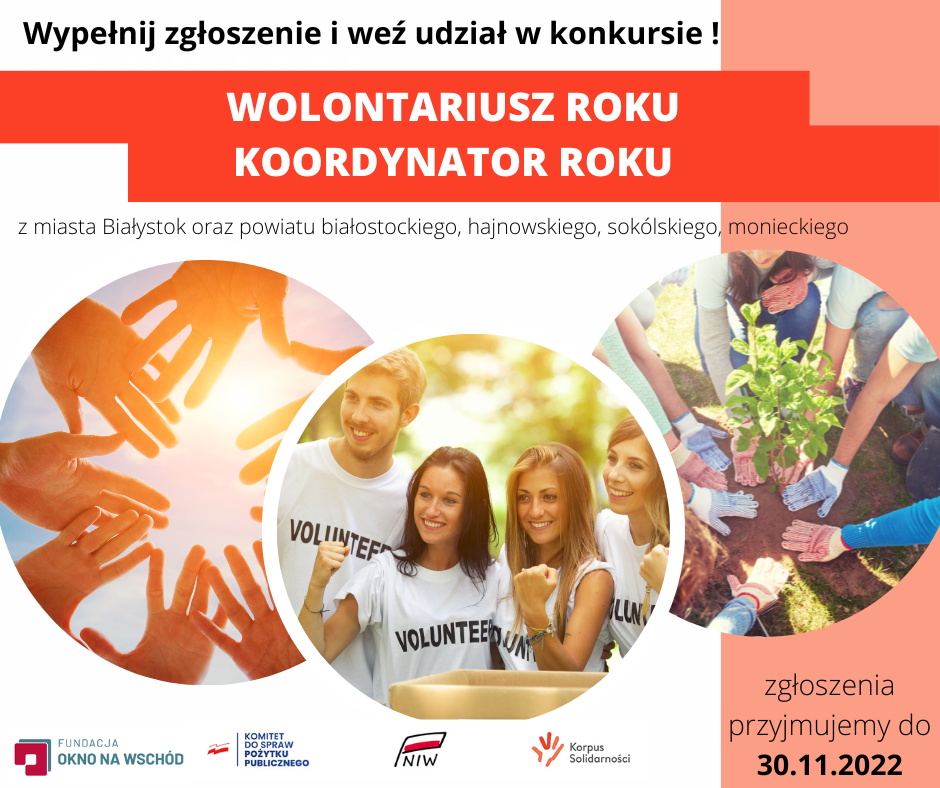 PODZIĘKUJ WOLONTARIUSZOWI!  DOCEŃ KOORDYNATORA WOLONTARIATU!  Białostockie Centrum Wolontariatu działające przy Fundacji OKNO NA WSCHÓD zaprasza do udziału w konkursach „Wolontariusz Roku” i „Koordynator Roku”. 
 Celem konkursów jest docenienie wolontariuszy i koordynatorów wolontariatu, szerzenie idei wolontariatu, wartościowych postaw społecznych oraz ukazanie różnorodności wolontariatu i odpowiedzialności, jaka się wiąże w związku z podejmowaniem pracy wolontarystycznej. W konkursach mogą wziąć udział wolontariusze i koordynatorzy działających na terenie miasta Białystok, powiatu białostockiego, hajnowskiego, sokólskiego, monieckiego. Warunkiem udziału jest wypełnienie odpowiednich formularzy zgłoszeniowych do dnia 30.11.2022r. – Wolontariusz Roku:  https://forms.office.com/r/RJHSFdJxZa– Koordynator Roku:  https://forms.office.com/r/xujgEbnkP5Więcej informacji i Regulaminy konkursów dostępne są na stronie internetowej: https://onw.org.pl/ 